Nutan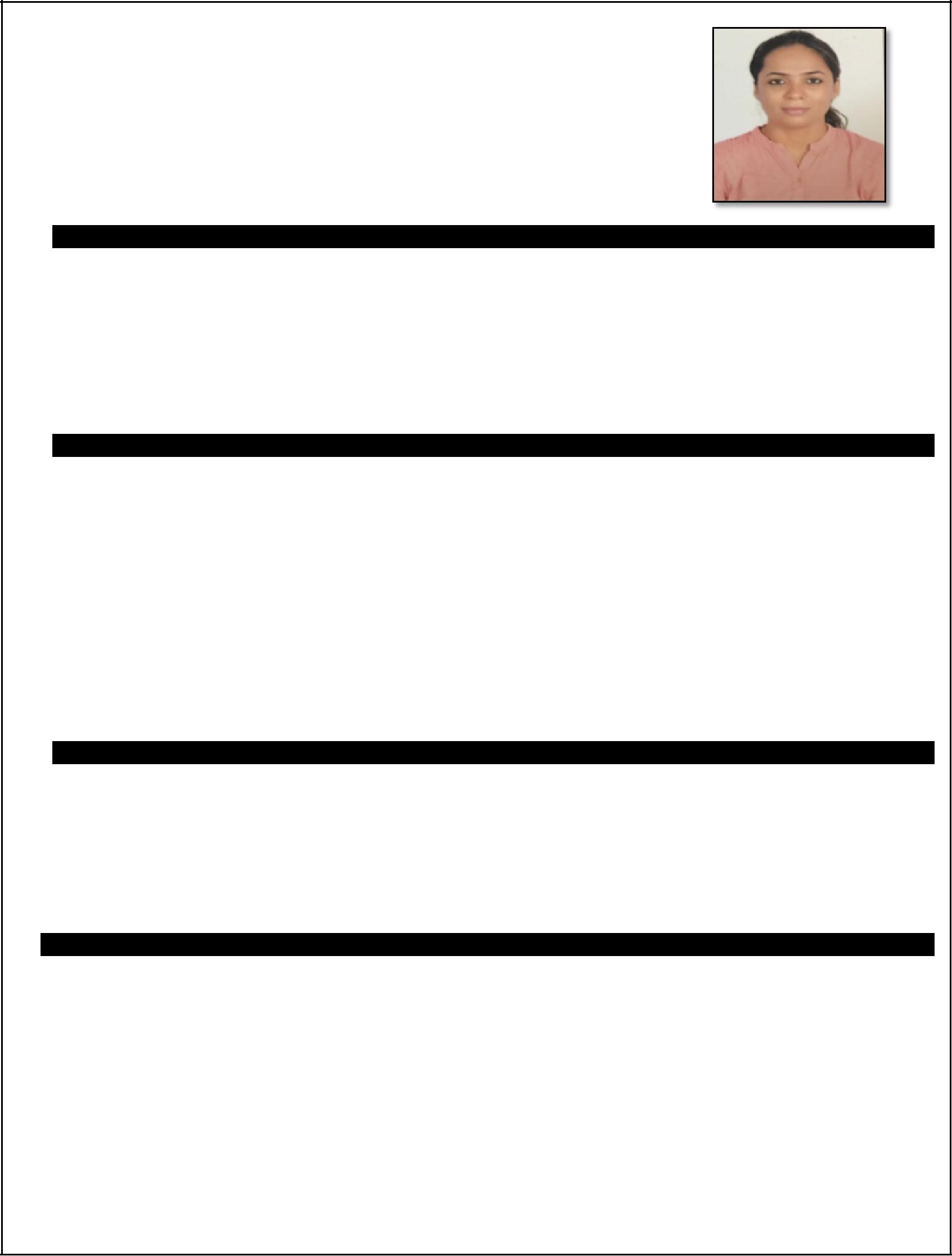 EmailId- Nutan.381589@2freemail.com OBJECTIVEAcreative&funlovingprofessionalindividualwhohasagenuineinterestinworkingwithandhelping customers.Trytobegoodatworkingquickly,accuratelyandwithinstrictguidelines,ontopofthisheisabletoprioritiseabusyworkload,whilstatthesametimebeingreactivetoabusiness’scoreneeds.Lookingfor asuitableCustomerServicerolewithanexcitingandforwardthinkingcompanythatoffersroomforfuture promotion.AREAOFEXPERTISE&PERSONALEXPERTISEAbletoadapttone,languageandstylefordifferentcustomersandsituations.Creatingagoodfirstimpression.Meetingcustomerexpectationsinareassuchastimeliness,qualityandconsistency.Buildingcustomerrelationshipsandloyalty.Projectingaprofessionalimageface-to-face,onthephoneandviae-mail.Abletosay'no'constructively,andgive'bad'newsinatactfulway.Knowledgeofphrasesandkeywordsthatcangenerateacustomers’confidence.Abletocontrolaconversationandquicklyobtainrelevantinformation.Experienceofleadingteams.Abilitytoremaincalmwhendealingwithemotional,difficultordistressedpeople.PERSONALEXPERTISEWelpresented,polite,tactfulandfriendly.Abletohandleaggressivebehaviourandtakecontrolofdifficultsituations.Havinganaturalflairfortalkingtopeople.Abilitytobuildrapporteffectivelyandidentifysolutionstocustomersneeds.Abletohandleunreasonableexpectations.ORGANISATIONALEXPERIENCEOrganization:CaraJwelersDesignation	:GuestServiceExecutive&DesigningConsultantDuration	:March2017–January2018Responsibilities:WelcomeguestsonarrivalandprovideinformationregardingthestoreandtheirdisplaysGreetingandadvisingcustomersonqualityandtrendsofjeweleryProvideinformationregardingthestoreandactivitiesinresponsetoqueriesbothonthephoneand inpersonDisplayingmerchandiseandpromotingmaterialsExplainingcuts,carats,color,andclarityinjewelryandgemstocustomersProvidingestimateonrepairingluxuriouswatchesandcustomjeweleriesSuggestingjewelrydesignstocustomerssuitableforcertainoccasionsPreparingbils,providingwarrantycertificate,wrappingmerchandise,makinginvoices,andcolecting payment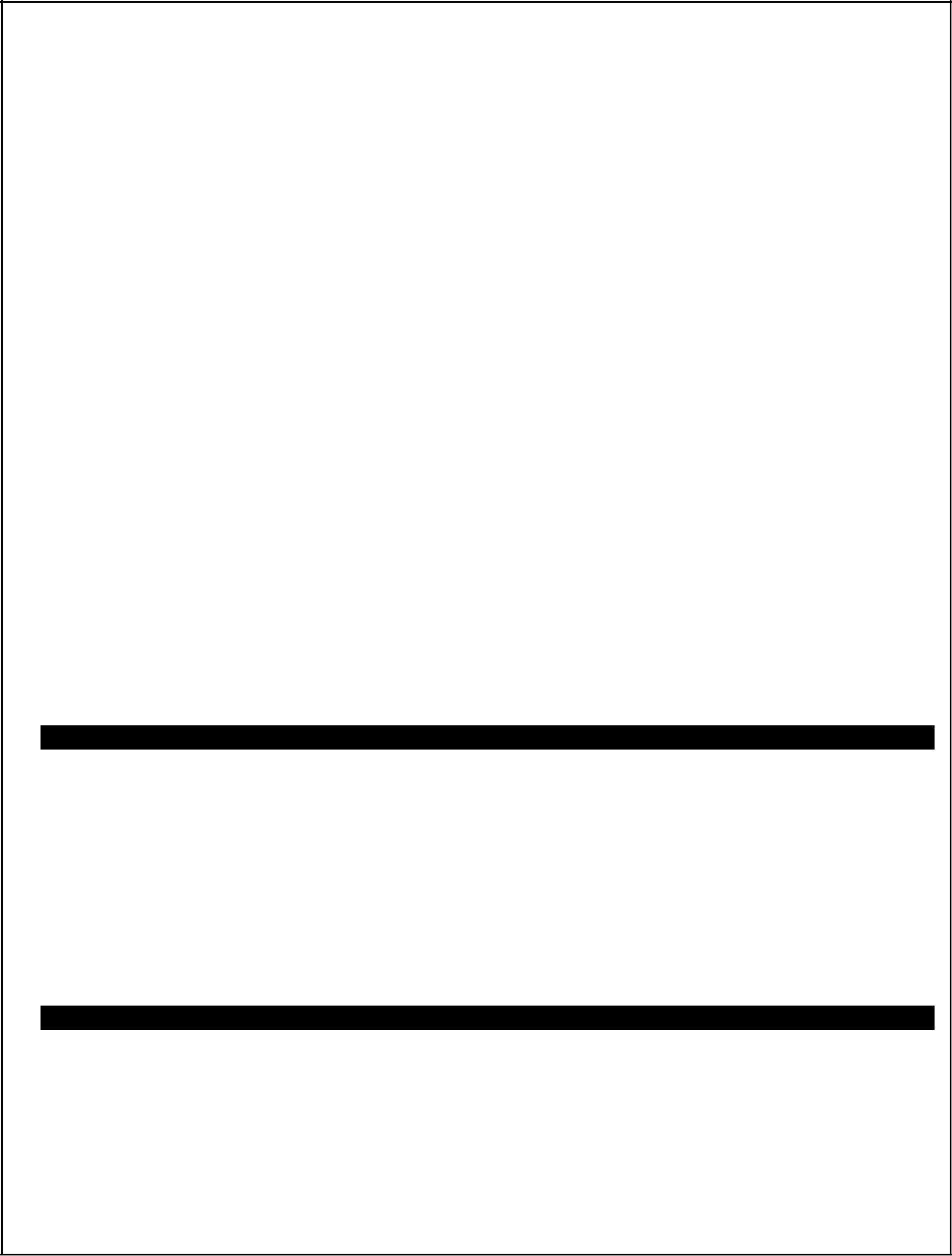 Organization:TrendzIndiaDesignation	:CustomerSupportExecutive&FashionConsultantDuration	:June2015–Jan2017Responsibilities:Respondingpromptlytocustomerenquiriesinpersonorviatelephone,leter,andemail–alwaysinaprofessional&efficientmanner.Usingthein-housesystemtorecordnecessaryinformationandinstigateactionsasrequired.Processingorders,forms,applicationsandrequestsforinformation.Dealingefficientlywithquestionsandqueriesfromcustomers.Keepinguptodatewithalthecompany'sproducts,servicesandprocedures.Directingrequestsandunresolvedissuestoothercoleagues.Maintaininguptodatepaperandcomputerbasedfilesandadministrativesystems.Promotingthecompany’sproductsandservicestocustomers.Handlingobjectionsprofessionaly.Organization:OzaProductionDesignation	:FashionConsultant&CustomerServiceDuration	2013-2015Organization:AIMCreationDesignation	:FashionConsultant&CustomerServiceDuration	2012–2013KEYSKILLS&COMPITENCIESAclearandconfidenttelephonemanner.Abilitytocommunicateeffectivelywithawiderangeofcustomers.Provenaptitudefordealingwithcustomercomplaints.ExtensiveknowledgeofMicrosoftOffice,ExcelExperienceofworkinginabusy,inboundcalcentreenvironment.DealingwithcustomersFacetoFace.Fulyawareoftheimportanceofdatasecurityandrelevantlegislation.Prospectingforsalesleads.AbletoidentifyandactuponpotentialsalesopportunitiesCOMPUTERSKILLSOperatingSystems  Windows95/98,WindowsXP,WindowsVista,7Browsers	Chrome,InternetExplorer,MozilaFirefoxMicrosoftOffice	MSWord,MSExcel,MSPowerPoint,MSOutlook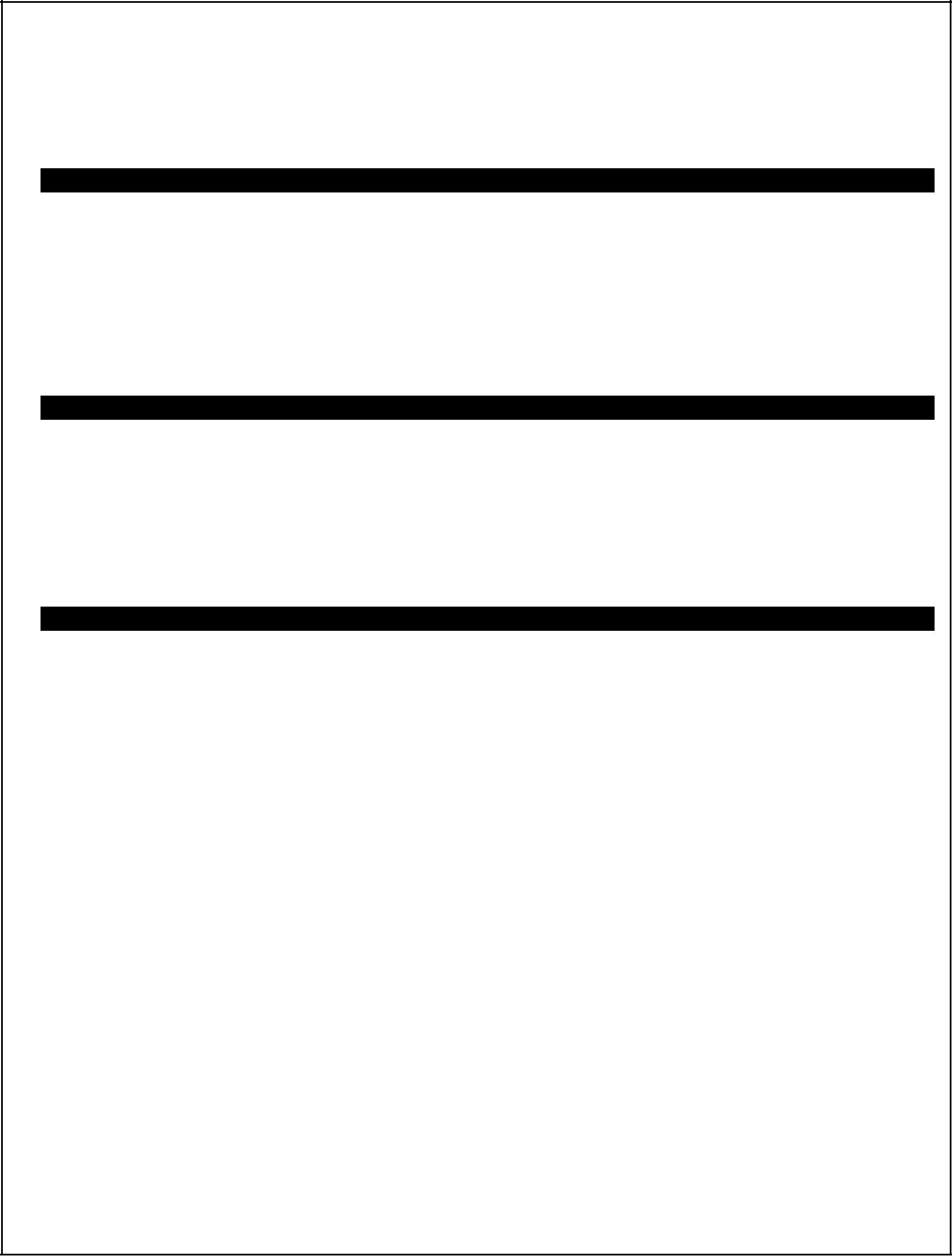 EDUCATION2010	DiplomainFashionDesigning2008	HigherSecondarySchoolfromMumbaiUniversity2006	SeniorSecondarySchoolfromMumbaiUniversityHOBBIESTravelingListeningtoMusicPlayingBadmintonSocializingPERSONALINFORMATIONNationality	IndianDateofBirth 8th September,1989Age	28YearsMaritalStatus MarriedVisaType	HusbandvisaReligion	JainLanguages	English,Hindi,Marathi,Gujrati.